UNIVERSITATEA DE MEDICINA SI FARMACIE “CAROL DAVILA” BUCUREŞTIMETODOLOGIE PRIVIND ORGANIZAREA CONCURSULUI DE OCUPARE A FUNCŢIEI DE DECAN ÎN FACULTĂŢILE UNIVERSITĂŢII DE MEDICINA SI FARMACIE “CAROL DAVILA” BUCUREŞTIAdoptata de Senatul Universităţii de Medicina si Farmacie " Carol Davila"Bucureşti în data de 17.03.2016Articolul 1(1) Prezenta Metodologie este întocmită în conformitate cu Legea educaţiei naţionale nr. 1/5.01.2011 şi cu prevederile Cartei universitare.(2) Calendarul de organizare a concursului de ocupare a funcţiei de decan în facultăţile Universităţii de Medicina si Farmacie "Carol Davila" Bucureşti este prezentat in anexa nr. 1 la prezenta Metodologie.(3) In situaţia în care un candidat, după câştigarea concursului, se va situa într-una dintre situaţiile de incompatibilitate sau conflict de interese prevăzute de Legea educaţiei naţionale nr. 1/2011, art. 130, alin. (1), lit. b), respectiv de Carta universitară, acesta va soluţiona situaţia respectivă in termen de 30 de zile de la validarea concursului.(4) Organizarea şi desfăşurarea concursului pentru desemnarea decanului se realizează cu respectarea principiilor legalităţii, autonomiei universitare, transparenţei, răspunderii publice, responsabilităţii, eficienţei manageriale, a respectării drepturilor şi normelor etice şi deontologice.Articolul 2Ocuparea funcţiei de decan se realizează prin concurs public, organizat de către rectorul Universităţii de Medicina si Farmacie "Carol Davila" Bucureşti, la nivelul facultatilor.Articolul 3La concurs pot participa persoane din cadrul universităţii sau din orice facultate de profil din tara ori din străinătate care, pe baza audierii în plenul consiliului facultatii, au primit avizul consiliului facultatii de participare la concurs, cu votul majoritatii simple a membrilor acestuia.Articolul 4Nu pot candida persoanele care au împlinit vârsta legală de pensionare, conform legii.Articolul 5Dosarul candidatului va cuprinde in mod obligatoriu :(1)Cerere tip - anexa 2;(2)Cv-ul in format Europass;(3)Programul managerial;(4)Declaraţie de eligibilitate tip - anexa 3.(5)Declarație de loialitate tip – anexa 4Articolul 6(1) Dosarul se depune la Rectoratul Universităţii de Medicina si Farmacie “Carol Davila” Bucureşti, Str. Dionisie Lupu nr. 37, Sector 1 - Serviciul Secretariat, cu respectarea calendarului aprobat.(2) Dosarul de candidatură va fi avizat de serviciul juridic privind îndeplinirea condiţiilor legale de participare la concurs.(3)Dupa încheierea perioadei de înscriere si obtinerea avizului juridic, dosarele de concurs vor fi înaintate către Consiliile facultatilor.(4) In cazul in care se depun mai puţin de 2 candidaturi pentru funcţia de decan al unei facultati, concursul nu se mai desfasoara si rectorul declanseaza o noua procedura de concurs.Articolul 7(1) Consiliul facultăţii are obligaţia de a aviza cel puţin 2 candidaţi.(2)In situatia in care nu sunt avizaţi minimum 2 candidaţi, intreaga procedura de concurs se reia dupa un nou calendar anuntat de rectorul universităţii, cu respectarea prezentei Metodologii.Articolul 8(1) Validarea candidaţilor se realizează prin audierea candidaţilor în plenul Consiliului facultăţii.(2) Candidaţii îşi prezintă CV-ul şi programul managerial.(3) Consiliul facultăţii acordă avizul, prin vot direct si secret, candidaţilor inscrisi.(4) Buletinul de vot conţine numele şi prenumele candidaţilor, în ordine alfabetică şi opţiunea de vot: DA/NU. (5) Rectorul stabileste comisiile de numărare a voturilor pentru fiecare facultate.(6) Pot participa la numararea voturilor observatori, dar nu mai mult de 1 observator din partea fiecărui candidat, acreditati de către decanul in funcţie al facultatii respective.(7) Sunt avizaţi pentru a participa la concursul public, candidaţii care au obţinut cel puţin jumătate plus unu din voturile celor prezenţi in Consiliu.Articolul 9Doar candidaţii care au primit avizul Consiliului Facultatii vor participa la susţinerea probelor concursului, reprezentate de : 1. Interviu2. Prezentarea programului managerialArticolul 10Comisia de Concurs va nota candidaţii cu „admis” sau „respins”.Articolul 11(1) Comisia de concurs este formata din următorii membri:Presedinte-Rector Acad. Ioanel SinescuVicepresedinte-Presedintele Senatului Universitar - Prof.Dr. Mircea BeuranMembru-Prorector - Prof.Dr. Ecaterina IonescuMembru-Prorector - Prof.Dr. Catalina PoianaMembru-Prorector - Prof.Dr. Dragos VinereanuMembru-Prorector - Prof.Dr. Viorel JingaMembru-Prorector - Prof.Dr.Bogdan Ovidiu PopescuSecretar-Secretar Sef Universitate- Dr. Aurora PrunescuObservator - Student Alina Calmuc  -membru al Senatului universitar(2) Candidatul declarat câştigător este anunţat pe pagina web a universităţii, în termen de 24 de ore de la finalizarea concursului.Articolul 12(1) Depunerea contestatiilor poate fi facuta in termen de 24 de ore la Comisia de concurs.(2)Soluţionarea contestatiilor va avea loc in termen 24 de ore de către Comisia de concurs.Articolul 13Rezultatul final al concursului este validat de Senatul universităţii, la propunerea rectorului.Articolul 14(1) Prezenta Metodologie se publica pe site-ul Universităţii de Medicina si Farmacie „Carol Davila” Bucureşti.(2) Anexele nr. l, nr. 2, nr. 3 si nr. 4 fac parte integrantă din prezenta Metodologie.Articolul 15Prezenta Metodologie a fost aprobata în şedinţa de Senat din data de 17.03.2016ANEXA NR. 1CALENDARUL DESFĂŞURĂRII CONCURSULUI 1 Depunerea candidaturilor pentru funcţia de decan 18.03.2016 - 28.03.2016 2 Aviz juridic  04.04.2016 - 05.04.2016 3.Avizarea candidaţilor pentru funcţia de decan de către Consiliul facultăţii 06.04.2016 - 7.04.20164 Susţinerea probelor candidaţilor avizaţi de către Consiliile facultăţilor, in fata Comisiei de concurs a Universităţii de Medicina si Farmacie “Carol Davila” Bucureşti. 11.04.2016-15.04.2016ANEXA NR. 2DOMNULE RECTOR,Subsemnatul (a)		 născut (a) ladata de	CNP	, incadrat(a) infuncţia didactica de	, din cadruldisciplinei de	, departamentul	,Facultatea	va rog sa-mi aprobaţi inscrierea laconcursul de ocupare a funcţiei de decan al Facultatii de	din cadrul Universităţii de Medicina si Farmacie “Carol Davila” Bucureşti.Data                                                                                                           SemnăturăAviz de legalitate,Domnului Rector al Universitatii de Medicina si Farmacie “Carol Davila”Bucureşti
ANEXA NR. 3 DECLARAŢIE DE ELIGIBILITATESubsemnatul(a)	, avand funcţiade	in cadrul Universităţii de Medicina si Farmacie“Carol Davila” Bucureşti, Facultatea de	candidat(a)la concursul pentru ocuparea funcţiei de decan declar pe propria răspundere ca îndeplinesc criteriile de eligibilitate conform prevederilor Legii nr. 1/2011 - Legea Educaţiei Naţionale si ale Codului de Etica. Data                                                                                                               Semnătură  ANEXA IVDECLARAȚIE DE LOIALITATESubsemnatul(a)..............................................., declar pe proprie răspundere că nu voi desfășura activitate didactică la o altă universitate de profil (concurentă) pe perioada mandatului de decan al Facultății............................Data                                                                                                                      Semnătură  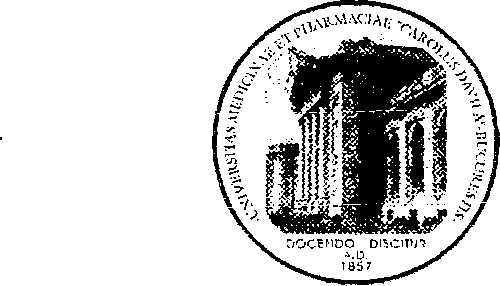 